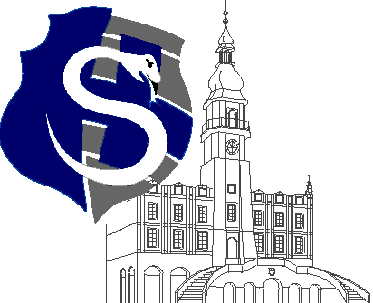 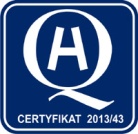 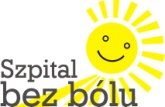 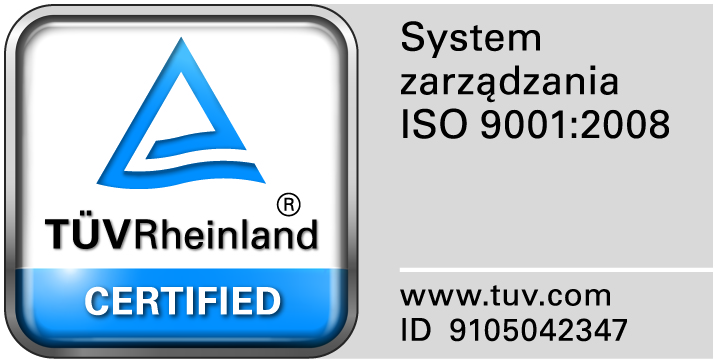 					                                                                                                                  									Zamość 2017-03-17						Wszyscy Zainteresowani WykonawcyDotyczy: Zapytanie ofertowe na  usługi  przeglądów i napraw aparatury medycznej z podziałem na zadaniadotyczy ZADANIA NR 6PYTANIE 1:Zwracamy się z próbą o podział pakietu nr 6 na dwa zadania, czyli na pakiet nr 6, który będzie zawierał wyszczególniony asortyment w pozycjach 3,5,6,7 i pakiet nr 6 A , który będzie uwzględniał pozycje 1,2,4.Czyli prozę o wydzielenie pozycji 1,2,4 z zadania nr 6 do osobnego zadania np. nr 6A.UZASADNIENIE: Umożliwi to złożenie większej ilości ofert i tym samym zwiększy konkurencyjnośćOdpowiedź: Nie wyrażamy zgody.PYTANIE 2:W tabeli w odniesieniu do zadania 6 widnieje termin dla wszystkich pozycji określony na sierpień 2017r.Czy przeglądy dla poszczególnych pozycji odbędą się tego samego dnia?UZASADNIENIE:W przypadku podzielenia pakietu na dwa różne zadania  czyli tak jak prosiliśmy w pytaniu nr 1 pozwoli to na określenie jednego terminu przeglądu i na możliwość wykonania go w ciągu jednego dnia, co również będzie sprzyjać niższej kalkulacji cenowej ponieważ ograniczy koszty związane z dojazdem.Odpowiedź: Przeglądy w zadaniu nr 6 winne się odbyć tego samego dnia.PYTANIE 3:Czy Zamiast przeglądów dokonywanych w siedzibie Zamawiającego, Zamawiający wyrazi zgodę na przeglądy w siedzibie Wykonawcy poprzez dostarczenie sprzętu kurierem do siedziby Wykonawcy a potem przesłanie do Zamawiającego.Koszty transportu po stronie Wykonawcy. Pozwoli to na zaoferowanie korzystniejszej ceny.Niniejsze dotyczy sprzętu, który można bez problemu wysłać za pośrednictwem kuriera, czyli rejestratory (poz. 1,4,6,7 w zadaniu nr 6)UZASADNIENIE:Państwa pozytywna odpowiedź na powyższe pytanie będzie sprzyjać konkurencyjności.Firmy zajmujące się serwisem a oddalone znacznie od siedziby Zamawiającego będą miały szansę złożyć konkurencyjną cenowo ofertęOdpowiedź: Zamawiający dopuszcza taką możliwośćPYTANIE 4:Czy Zamiast napraw dokonywanych w siedzibie Zamawiającego, Zamawiający wyrazi zgodę na naprawy w siedzibie Wykonawcy poprzez dostarczenie sprzętu kurierem do siedziby Wykonawcy a potem przesłanie do Zamawiającego.Koszty transportu po stronie Wykonawcy.Niniejsze dotyczy sprzętu, który można bez problemu wysłać za pośrednictwem kuriera, czyli rejestratory (poz. 1,4,6,7 w zadaniu nr 6)UZASADNIENIE:Państwa pozytywna odpowiedź na powyższe pytanie będzie sprzyjać konkurencyjności.Firmy zajmujące się serwisem a oddalone znacznie od siedziby Zamawiającego będą miały szansę złożyć konkurencyjną cenowo ofertę.Odpowiedź: Zamawiający dopuszcza taką możliwość (w zaproszeniu  jest zapis: „W przypadku konieczności wykonania naprawy lub przeglądu w siedzibie Wykonawcy, ewentualny transport aparatów i sprzętu ma być wkalkulowany w cenę usługi i Zamawiający nie ponosi kosztów tego transportu”)